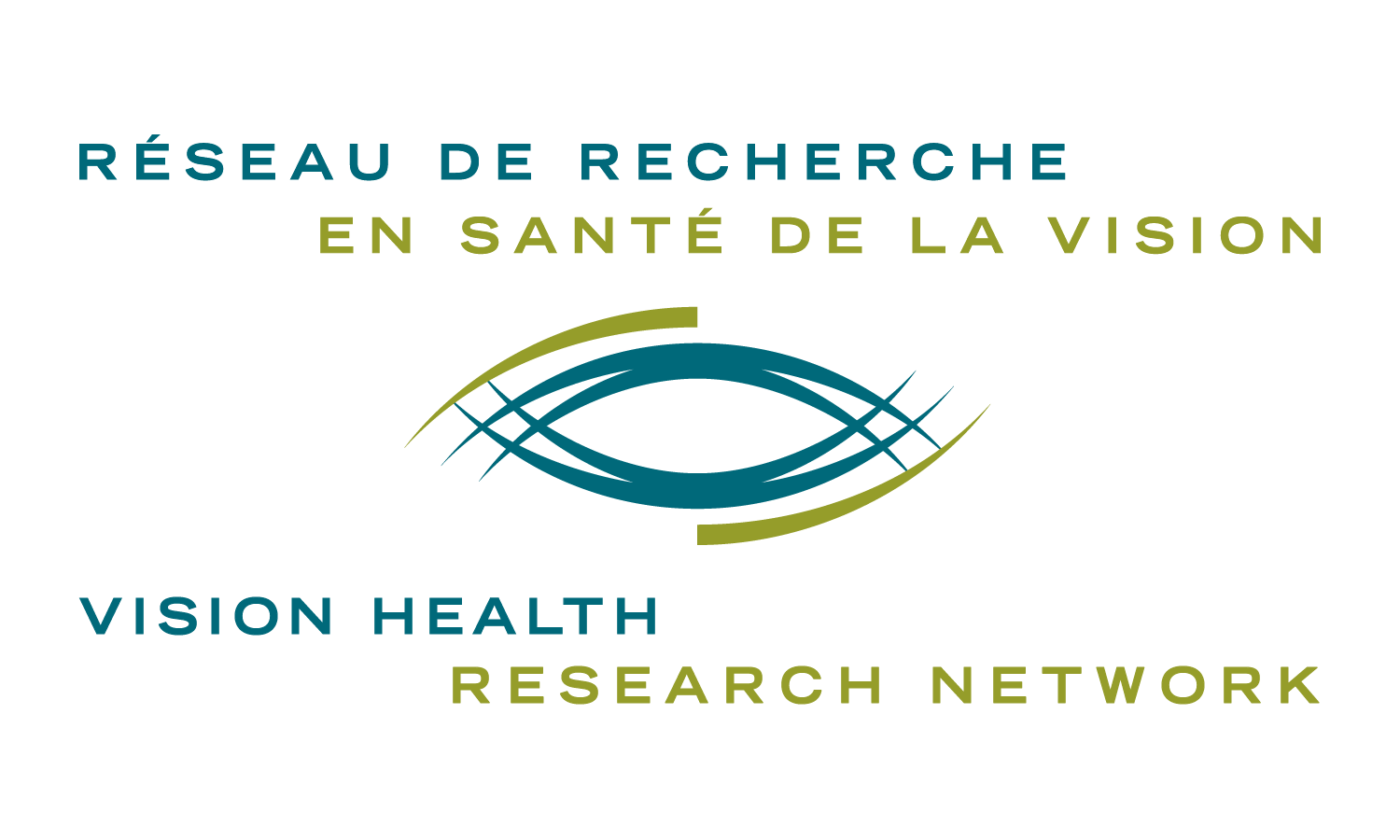 STUDENT PROGRAM VISION NETWORK PUBLICATION AWARD2023-2024 CompetitionVISION HEALTH RESEARCH NETWORKINSTRUCTIONSDeadlines 				 	August 1st 2023**Should these dates fall on a Friday or Saturday, the candidates will have until Sunday night to send their application.GoalThis “Vision Network Publication Award” recognizes the excellence of vision health research performed by student members of the Network. The specific objectives of the program are to: Promote careers in vision health research in Quebec; Stimulate the participation of trainees in the planning and development of the Network’s activities; Acknowledge their excellent work among the scientific community in Quebec and Canada.Eligibility Eligibility requirements specific to this competition include these criteria.Relevance to the vision, mission and research areas covered by the Network. Applications not corresponding to the Network’s mandate will not be reviewed.Must be first author of the research article. Manuscripts must have been published within the appropriate period for the competition (see Important Dates below).This award is open to all VHRN student members. You must be a student (undergraduate, graduate, or resident) or a postdoctoral fellow at any university, teaching hospital, research center or health-care organization in Quebec under the supervision of a VHRN member.Applications are accepted up until 13 months after the completion of the degree that was ongoing at the time at which the research was carried out. Post-doctoral fellows must have completed their training less than 13 months before the application deadline.Both Quebec and international students doing research in Quebec are eligible.Quebec students doing research abroad are not eligible.There is no requirement to be a FRQS or VHRN grantee to apply.Only one submission per applicant/per competition will be accepted.Award amount and number of prizesAn award of $250 is offered. If more than one author contributed equally to the work, the award is shared between these authors. The article and a short biography of the awardee will be featured on the VHRN web site. This number of awards is dependent on the availability of funds.Mandatory conditions following the grantThe awardee of the “Vision Network Publication Award” commits to submit the winning article to the provincial competition “ Relève étoile Jacques-Genest ” of the FRQS before the deadline (mid-September 2023). Thus, it is strongly recommended for all applicants to read carefully all rules and regulations for the “ Relève étoile Jacques-Genest” competition while applying to the “Vision Network Publication Award”.Important: The “Vision Network Publication Award” will only be awarded once a proof of submission to the “Relève étoile Jacques-Genest” competition is transmitted to us.Review Process and Evaluation CriteriaThe award is based on the excellence of research and its relevance to the Network’s mandate. Each submission will be evaluated and ranked according to their merit based on the following criteria:level of the student/trainee or stage of his/her career: quality of the research based on the experience of the applicant;specific contribution of the student or trainee: the individual’s specific contribution to conception and design of the study, acquisition of data and analysis and interpretation;quality of the publication: innovation and contribution to the field of research;impact of the publication: potential impact of the research to the target audience and beyond the specific field of study (does the research have the potential to stimulate additional research, to be translated into products, services, policies, educational material, practice documents?).CommitmentAny recipient of a VHRN “Vision Network Publication Award” agrees to:Acknowledge the support of the VHRN in each presentation (oral or poster) and publication resulting from the project for which he was awarded the scholarship: By using the one of the following wordings, according to the publication language and to the research project topic:« Le Réseau de recherche en santé de la vision » or « The Vision Health Research Network » if the project is not related to AMD« La Fondation Antoine Turmel et le Réseau de recherche en santé de la vision » or « The Fondation Antoine-Turmel Foundation and The Vision Health Research Network » if it’s a project related to AMDPresent the results of the research project at the VHRN Annual Meeting;Respond to the requests for follow-up sent by the VHRN after the completion of the Master’s or PhD Degree in order to evaluate the efficiency of this program. Important DatesThe evaluation committee meets once a year to review applications received by the application deadline. How to applySubmissions that meet the eligibility criteria (see Important Dates) are welcome at any time during the year with evaluation taking place once a year. The applicant must complete the electronic form available on the “Vision Network Publication Award” program homepage and attach the appropriate documents: Full Application, following this order (one single PDF Document only)Publication information (Section 1)Justification (Section 2)Biography (Section 3)PDF version of the published article Picture of the candidate (JPEG or other picture format) Incomplete and / or non-compliant applications will be rejected.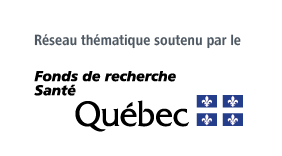 For additional information, please contact:Vision Health Research Network (visionnetwork.ca)reseau.vision@ircm.qc.ca
Teleworking: 438-825-1425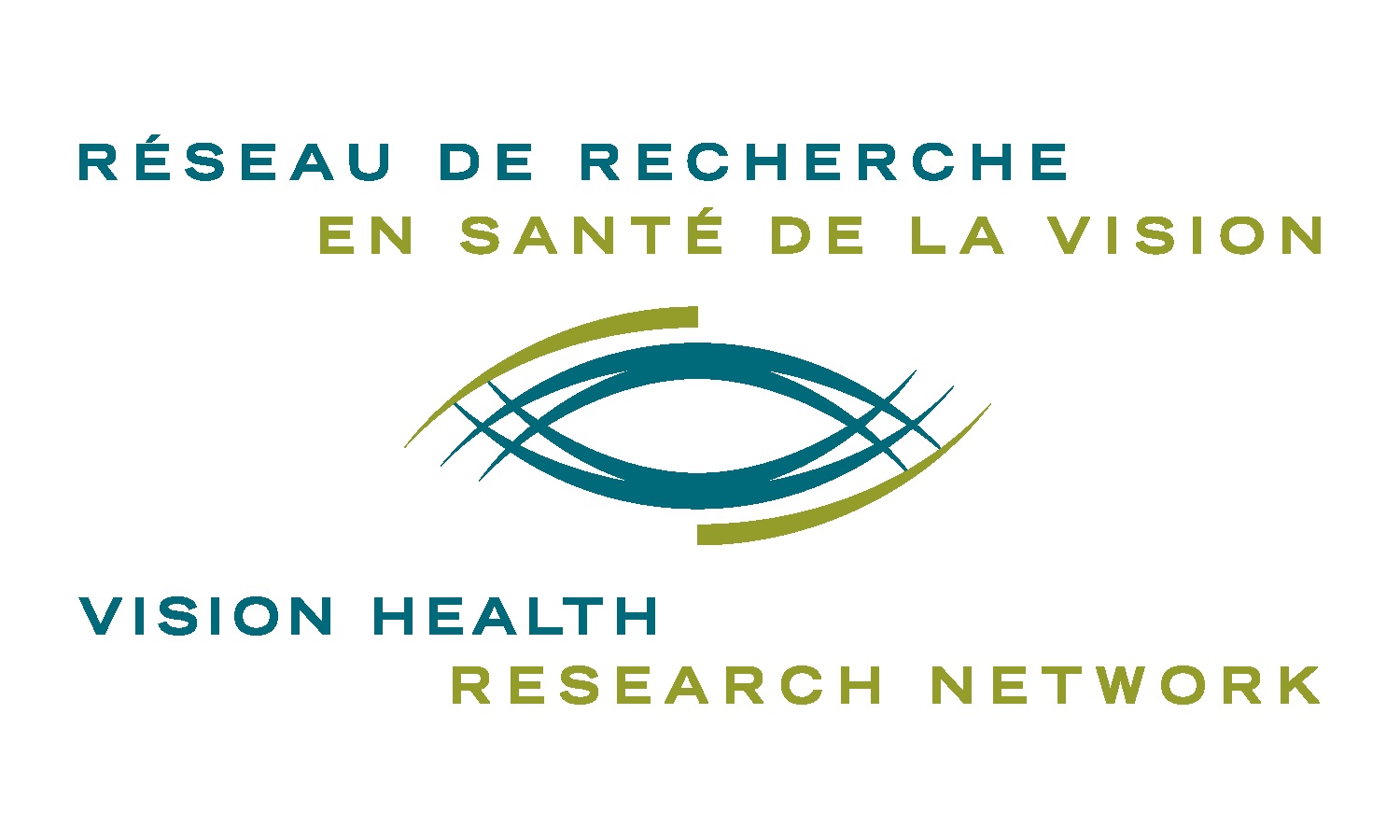 VISION NETWORK PUBLICATION AWARD2023-2024 CompetitionELECTRONIC FORM(for information only)STEP 1 - IDENTIFICATION*Applicant:			First Name 		Last Name		Email  	Degree: 	MSc/MD-MSc/OD-MSc student, PhD/MD-PhD/OD-PhD student, MD student, Postdoctoral Fellow, resident/fellowType of research: 	Discovery, clinical, translational (preclinical), epidemiology, knowledge transfer, technological transfer	Study Programe	Affiliation: 		University, Research Center, institute, etc.*Supervisor: 			First Name		Last Name		Email  Co-Supervisor (if applicable): 	First Name		Last Name		Email *Axis : 	Brain & perception, Cornea & Anterior Segment, Visual Impairment & Rehabilitation, Retina & Posterior Segment*Could this project have an impact on the understanding and / or treatment of AMD?	No / Yes*Does this project result from the use of a VHRN resource? 				No / Yes (Network Programs: Common Infrastructures, National and International Networking or other VHRN Student fundings) *Project title related to this application: general title for your study project (MSc, PhD, fellowship, etc.)*MandatorySTEP 2 – SUPPORTING DOCUMENTSAttach all sections (1-3) and the publication* to the electronic form in a combined PDF.Attach a picture of you (for publication on the VHRN website if recipient).* If the PDF document (sections + publication) exceeds 30M, send your publication by email to reseau.vision@ircm.qc.ca.You will receive an email confirming your submission.Applicant (First name LAST NAME): ___________________________________SECTION 1 : PUBLICATION INFORMATIONPublication’s title: Authors:Journal’s full name: Paper’s complete reference (Pubmed format):  Publication status: Final Publication date: Applicant (First name LAST NAME): ___________________________________SECTION 2 : JUSTIFICATION (200 words maximum per subsection)Explain how your article is linked to the Network’s mandate. Give a summary of your article and explain the pertinence to the Network’s mandate. Describe your personal contribution to the conception, acquisition and analysis of the study and data.Describe the impact of your research. Explain the relevance of your research to the advancement of the vision health research field and beyond.Applicant (First name LAST NAME): ___________________________________SECTION 3 : BIOGRAPHY (250 words maximum for each language)Write a short biography describing past training and research experience in French AND English. FRENCHENGLISHVHRN deadline for submitting an application:August 1st 2023Article publication date:February 15st to August 15 2023Winner(s) will be announced:Around August 31st 2023Mandatory submission of the article(s) by the awardee to the provincial competition “Relève étoile Jacques-Genest” of the FRQSFRQS deadline:Mid-September 2023Submit